HIM 2033Insurance Billing and ReimbursementMoHealthWINs Open Course LibraryLearning Activities Topic/ExamIntroduction to Health Insurance ProcessingLegal and Regulatory IssuesICD-9-CM CodingICD-10-CM CodingCPT codingHCPCS codingFederal Reimbursement IssuesCoding from Source Documents for Reimbursement PurposesEssential HCFA-1500 claim form instructionsFiling Commercial ClaimsBlue Cross and Blue Shield PlansMedicareMedicaidTRICAREWorkers’ CompensationUB-04 (CMS-1450) Claims ProcessingFinal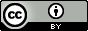 